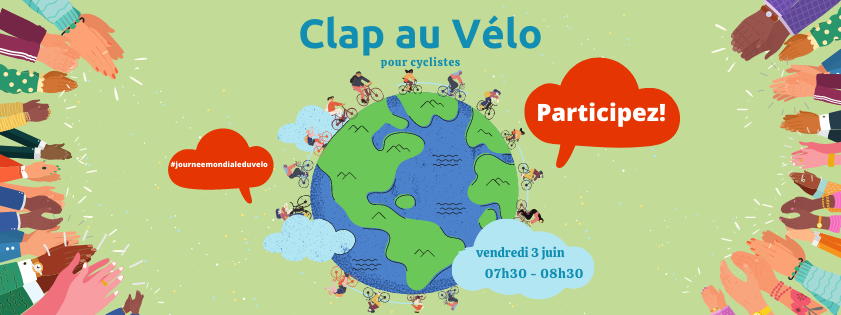 Madame, Monsieur,Ce vendredi 3 juin, journée mondiale de la bicyclette, les cyclistes seront félicités un peu partout en Belgique. En effet, les associations cyclistes GRACQ (francophone) et Fietsersbond (néerlandophone) organisent la journée Clap au Vélo.Pourquoi cette action ?Pour remercier les cyclistes d’avoir opté pour ce mode de déplacement et de rendre le monde un peu plus durable Pour éveiller la curiosité des automobilistesPour montrer aux autorités qu’investir dans des aménagements cyclables de qualité, ça vaut le coupConcrètement ?Ce 3 juin, le GRACQ XXX constituera une haie d’honneur pour applaudir les membres du personnel de votre entreprise qui se rendront au travail à vélo ! Vos employé·es et vous-même pouvez participer à l’action de deux manières :Profiter de l’occasion pour aller au travail à véloPrendre quelques minutes pour applaudir les cyclistesDétails pratiques : Quand : le 3 juin de Xh à Xh Où : XXXXGRACQ XXXXT xxxLogo